BMW
Corporate CommunicationsInformacja prasowa
listopad 2015
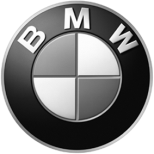 BMW Group PolskaAdres:Ul. Wołoska 22A02-675 WarszawaTelefon*48 (0)22 279 71 00Fax+48 (0)22  331 82 05www.bmw.pl BMW Art Cars w interpretacji Cao Fei i Johna Baldessari. BMW M6 GT3 jako kontynuacja wyścigowych tradycji.Monachium / Nowy Jork. Po artystach takich jak Jenny Holzer (1999), Olafur Eliasson (2007) i Jeff Koons (2010) kolej na kontynuację serii samochodów BMW Art Car. Z okazji 40-lecia serii jury ekspertów złożone z dyrektorów i kuratorów słynnych muzeów wybrało dwóch renomowanych artystów, którzy zaprojektują swoją autorską stylizację samochodu: Chinkę Cao Fei (*1978) oraz Amerykanina Johna Baldessari (*1931) – z jednej strony najmłodszą artystkę, z drugiej strony najstarszego artystę w tym gronie. 19 listopada w Muzeum Solomona R. Guggenheima w Nowym Jorku, Ian Robertson, Członek Zarządu BMW AG, w obecności 150 zaproszonych gości i wybranych artystów ogłosił rozpoczęcie współpracy. Każdy z dwojga artystów zaprojektuje w przyszłym roku stylizację jednego BMW M6 GT3, które w roku 2017 będzie prezentowane w muzeum i będzie musiało też sprawdzić się na torze wyścigowym. „40. jubileusz kolekcji BMW Art Car to okazja, aby spojrzeć w przyszłość. Ten zbiór jest świadectwem zaangażowania BMW Group w kulturę. Prezentowane samochody łączą najnowocześniejsze technologie z inspirującą sztuką. Jesteśmy dumni, że możemy kontynuować tę tradycję przy udziale tak znamienitych nazwisk”, mówił podczas zapowiedzi Ian Robertson. Co mówią artyści „Cieszę się bardzo, że mogę dołączyć do tak wspaniałego grona artystów tworzących BMW Art Car. Przyspieszenie to koncepcja, która przypomina mi moje dążenie do szybkości z czasów, gdy startowałam w biegach Młodych Pionierów. Jest ono mocno związane z przeplatającymi się dzisiejszymi relacjami pomiędzy prędkością, energią i moim krajem”.Cao Fei To dla mnie zaszczyt, że zostałam zaproponowana do roli artystki BMW Art Car przez wiele moich koleżanek i kolegów po fachu, których bardzo cenię. Wyjście ze sztuką poza muzea jest dla mnie bardzo ważne i powinno być celem każdego artysty. To będzie z pewnością moje najszybsze dotychczasowe dzieło”.John Baldessari Cao Fei i John Baldessari kontynuują tradycję, w której udział mają tak znamienici artyści jak Alexander Calder, Frank Stella, Roy Lichtenstein, Andy Warhol, Robert Rauschenberg i David Hockney.  Jury W skład jury weszły następujące osoby: Richard Armstrong, Dyrektor, Solomon R. Guggenheim Museum (Nowy Jork); Chris Dercon, Dyrektor, Tate Modern (Londyn); Juan Gaitán, Dyrektor, Museo Tamayo Arte Contemporáneo (Meksyk); Gabriele Horn, Dyrektorka, KW Institute of Contemporary Art (Berlin); Udo Kittelmann, Dyrektor, Nationalgalerie Staatliche Museen zu Berlin; dr Matthias Mühling, Dyrektor, Städtische Galerie im Lenbachhaus (Monachium); Hans-Ulrich Obrist, Współdyrektor, Serpentine Gallery (Londyn); Shwetal A. Patel, Kochi-Muziris Biennale (Indie); Beatrix Ruf, Dyrektorka, Stedelijk Museum (Amsterdam); Bisi Silva, Dyrektorka, The Centre for Contemporary Art (Lagos); Philip Tinari, Dyrektor, Ullens Center for Contemporary Art (Peking) i Adam D. Weinberg, Dyrektor, Whitney Museum of American Art (Nowy Jork). Stanowisko jury dotyczące nominacji: „Jesteśmy przekonani, że nominowani artyści dzięki swojemu charakterystycznemu podejściu wzbogacą istniejącą kolekcję BMW Art Car o nowe, unikalne walory. Cao Fei jest jedną z najbardziej obiecujących i najodważniejszych artystek swojego pokolenia. W jej pracy nad 18. modelem Art Car ciekawi jesteśmy, jak wkomponuje samochód w swój fantastyczny świat równoległy. John Baldessari jest pionierem i „ojcem chrzestnym” całej sceny artystycznej Los Angeles. Jako „seryjny wynalazca” zadziwia nas wciąż na nowo. Z ogromnym zaciekawieniem czekamy na niespodziankę, jaką bez wątpienia będzie 19. model Art Car”. BMW M6 GT3. BMW M6 GT3 to w roku 2016 absolutny top w programie sportów amatorskich BMW. Samochód napędza silnik V8 o pojemności 4,4 l M TwinPower Turbo zmodyfikowany w niewielkim stopniu na potrzeby wyścigów. Jednostka ma układ smarowania z suchą miską olejową i oferuje moc 585 KM przy masie auta poniżej 1300 kg. Inne cechy techniczne auta to układ napędowy typu transaxle, sekwencyjna sześciobiegowa wyścigowa skrzynia biegów oraz wydajny sterownik przystosowany do sportów motorowych. Aerodynamika podwozia została zoptymalizowana w tunelu aerodynamicznym BMW. Inżynierowie dopracowali BMW M6 Coupé, które i bez tego doskonale nadaje się do jazdy na torze wyścigowym, w najmniejszych detalach.  Jens Marquardt, Dyrektor BMW Motorsport: „To świetnie, że tradycja samochodów BMW Art Car znajduje kontynuację w BMW M6 GT3. Motorsport i BMW Art Cars są od zawsze ściśle ze sobą związane. Nasze samochody wyścigowe w unikalnej stylistyce autorstwa renomowanych artystów uznawane są przez publiczność za kultowe. Jestem przekonany, że tak samo będzie w przypadku dzieł Cao Fei i Johna Baldessari. Oczywiście chcemy wystawiać BMW M6 GT3 Art Cars do walki. Połączenie sztuki i osiągów na torze wyścigowym to rzecz naprawdę unikalna”. Kolekcja BMW Art Car. Od roku 1975 artyści z całego świata tworzą swoje modele Art Cars na bazie aktualnych samochodów BMW. Zbiór powstał, kiedy francuski kierowca wyścigowy i miłośnik sztuki Hervé Poulain wspólnie z ówczesnym szefem BMW Motorsport Jochenem Neerpaschem namówili zaprzyjaźnionego artystę Alexandra Caldera, aby wykonał stylizację samochodu. W efekcie powstało BMW 3.0 CSL, które w roku 1975 wystartowało w 24-godzinnym wyścigu w Le Mans, gdzie stało się ulubieńcem publiczności. To właśnie wtedy narodziła się kolekcja BMW Art Car. W roku 2010 ostatni dotychczas model z tej serii, samochód projektu Jeffa Koonsa, był prezentowany w Centre Pompidou w Paryżu. Samochody BMW Art Car wystawiane są nie tylko w swojej ojczyźnie, w Muzeum BMW w Monachium, ale też w ramach międzynarodowych prezentacji i wystaw muzealnych w Azji, Europie i Ameryce. W roku 2014 pojawiła się pierwsza obszerna publikacja na temat tej serii. Więcej informacji na stronie: http://bit.ly/1JSDssV  Kolekcja BMW Art Car w mediach społecznościowych: #BMWArtCarhttp://bmwartcars.tumblr.com/  W przypadku pytań prosimy o kontakt z:Katarzyna Gospodarek, Corporate Communications ManagerTel.: +48 728 873 932, e-mail: katarzyna.gospodarek@bmw.plBMW GroupBMW Group, w której portfolio znajdują się marki BMW, MINI oraz Rolls-Royce, jest światowym liderem wśród producentów samochodów i motocykli segmentu premium. Oferuje również usługi finansowe, a także z zakresu mobilności. Firma posiada 30 zakładów produkcyjnych i montażowych w 14 państwach oraz ogólnoświatową sieć sprzedaży w ponad 140 krajach. W 2014 roku BMW Group sprzedała na całym świecie ok. 2,118 mln samochodów oraz 123 000 motocykli. W 2013 r. jej zysk przed opodatkowaniem wyniósł 7,91 mld euro przy dochodach 76,06 mld euro (dane za rok finansowy). Na dzień 31 grudnia 2013 r. globalne zatrudnienie sięgało 110 351 pracowników.Źródłem sukcesu BMW Group jest długofalowe planowanie oraz działanie w sposób odpowiedzialny. Ważną częścią strategii firmy jest zrównoważony rozwój w aspekcie społecznym i ochrony środowiska w całym łańcuchu dostaw, pełna odpowiedzialność za produkt oraz  zobowiązania na rzecz oszczędzania zasobów. Polityka ta stanowi integralną część strategii rozwoju przedsiębiorstwa.www.bmwgroup.com Facebook: http://www.facebook.com/BMW.PolskaTwitter: http://twitter.com/BMWGroupYouTube: http://www.youtube.com/BMWGroupviewGoogle+: http://googleplus.bmwgroup.com